No.:4/15/2013-Invt.(Pt.II)Ministry of Skill Development & EntrepreneurshipRequest for Proposal (RFP) for “Appointment of an Agency asFund/Portfolio Manager in National Skill Development Fund (NSDF)”ForMinistry of Skill Development & EntrepreneurshipMinistry of Skill Development & EntrepreneurshipShivaji Stadium Annexe, Shaheed Bhagat Singh MargNew Delhi - 110001Ph No: 011-23450842Ministry of Skill Development & Entrepreneurship,Government of IndiaDISCLAIMERThe information contained in this RFP Document or subsequently provided to Bidder(s) or Applicants whether verbally or in documentary form by or on behalf of Under Secretary (Shri Lendup Sherpa), MSDE or any of their employees or advisors, is provided to the Bidder(s) on the terms and conditions set out in this RFP Document and all other terms and conditions subject to which such information is provided.This RFP Document is not an agreement and is not an offer or invitation by the MSDE to any party other than the Applicants who are qualified to submit the Bids (“Bidders”). The principle (purpose) of this RFP Document is to provide the Bidder(s) with information to support the formulation of their Proposals. This RFP Document does not purport (claim) to contain all the information each Bidder may entail (require). This RFP Document may not be apposite (appropriate) for all persons, and it is not possible for the MSDE or its employees to consider the investment objectives, financial situation, and particular needs of each Bidder who reads or uses this RFP Document. Each Bidder should conduct its own investigations and analysis and should check the accuracy, reliability and completeness of the information in this RFP Document and where necessary obtain independent advice from appropriate sources. MSDE or its employees make no representation or warranty and shall incur no liability under any law, statute, rules or regulations as to the precision (accuracy), reliability or completeness of the RFP Document. The MSDE may in their absolute discretion, but without being under any obligation to do so, update, improve or supplement the information in this RFP Document.1 | P a g eMinistry of Skill Development & Entrepreneurship,Government of IndiaTABLE OF CONTENTSSECTION 1: INVITATION FOR BIDS	51.	Invitation for bids	52.	Due Diligence	53.	Cost of Bidding	54.	Content of Bidding Document	55.	Clarification of Bidding Documents	66.	Amendment of Bidding Documents	6SECTION 2: TENDER DETAILS	81.	Project Background	82.	Scope of Work	93.	Schedule for Task Completion	12SECTION 3: INSTRUCTIONS TO BIDDERS	121.	Language of Bid	122.	Documents Constituting the Bid	123.	Bid Price	154.	Bid Security/Earnest Money Deposit (EMD)	165.	Period of Validity of Bids	176.	Rejection of Bid	177.	Deadline for Submission of Bids	188.	Opening of Technical Bids	189.	Opening of Financial Bids	1910.	Clarification of Bids	1911.	Preliminary Examination	1912.	Evaluation and Comparison of Bids	2013.	Bid Evaluation Criteria	2314.	Contacting the MSDE	2315.	MSDE’s right to accept any Bid and to reject any Bid or all Bids	2416.	Notification of Award	2417.	Performance Bank Guarantee	2518.	Termination or Suspension with Default of QUALIFIED BIDDER	2619.	Suspension or Termination without Default of the qualified BIDDER	2720.	Withdrawal by the qualified Bidder	2721.	No Claim	2822.	IPR	2823.	Schedule of Payments	2824.	Standards	2925.	Standard of Performance	2926.	Confidentiality	2927.	Force Majeure	2928.	Arbitration and Jurisdiction	3029.	Period of contract.	3030.	Conflict of Interest	3031.	Indemnity	3032.	Exit Management Schedule	312 | P a g eMinistry of Skill Development & Entrepreneurship,Government of IndiaAnnexure 1: Contents and Format of Technical Bid	32Annexure 2: Content and Format of Financial Bid	44Annexure 3: Evaluation Criteria: Technical Bid	463 | P a g eMinistry of Skill Development & Entrepreneurship,Government of IndiaABBREVIATIONS/ ACRONYMSThe following abbreviations and acronyms have been used in this document.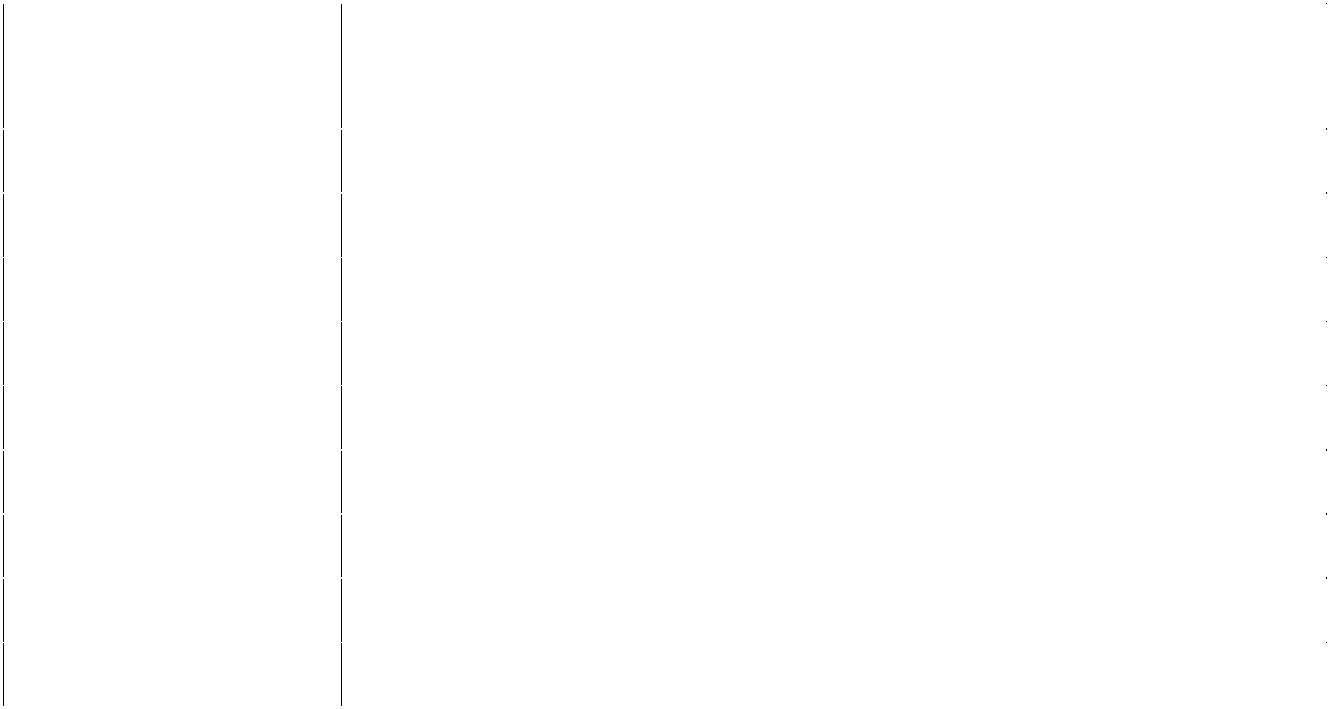 4 | P a g eMinistry of Skill Development & Entrepreneurship,Government of IndiaSECTION 1: INVITATION FOR BIDS1.  Invitation for bidsThis invitation for bids is for “Appointment of an Agency as Fund/Portfolio Manager in National Skill Development Fund (NSDF)” of Ministry of Skill Development & Entrepreneurship. Bids may be submitted on online mode, via link provided on the e-procurement portal (www.eprocure.gov.in) of Govt. of India on or before 1:00 PM on 05th May, 2018. The bid is also available in MSDE’s web portal (www.msde.gov.in).The EMD should be valid for a period of 225 days (i.e. 45 days beyond the bid validity period) from the last date of submission of the bid. Failure to furnish the above mentioned demand draft would result in rejection of the bid.2.  Due DiligenceThe Bidder is expected to examine all instructions, forms, terms and specifications in the bidding document. The bid should be precise, complete and in the prescribed format as per the requirement of the bid document. Failure to furnish all information required by the bidding document or submission of a bid not responsive to the bidding document in every respect will be at the Bidder’s risk and may result in rejection of the bid.3.  Cost of BiddingThe Bidder shall bear all costs associated with the preparation and submission of its bid and MSDE, hereinafter referred to as "the Client", will in no case be held responsible or liable for these costs, regardless of the conduct or outcome of the bidding process.4.  Content of Bidding DocumentThe requirements, bidding procedures and contract terms are prescribed in the bidding document.This bidding document include:Section 1:Invitation for Bids Section 2:Tender detailsSection 3:Instructions to BiddersAnnexure 1: Contents and Format of Technical Bid5 | P a g eMinistry of Skill Development & Entrepreneurship,Government of IndiaAnnexure 2: Content and Format of Financial BidAnnexure 3: Evaluation Criteria: Technical Bid 	Annexure 4: Methodology for calculation of Absolute Financial Quote	(Fb)Clarification of Bidding DocumentsA prospective bidder requiring any clarification on the bidding documents may notify the MSDE in writing or by e-mail. The following personnel may be contacted for these purposes.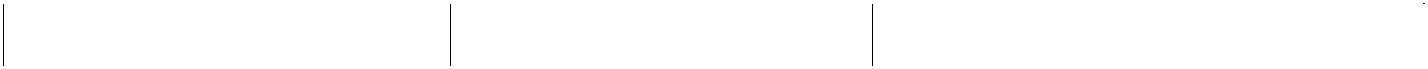 The bidder shall have to email any queries related to the Bid document in the following format not later than 5:00 PM, 27th April, 2018 on the above mentioned mail ID and ‘icdivision-msde@gov.in’.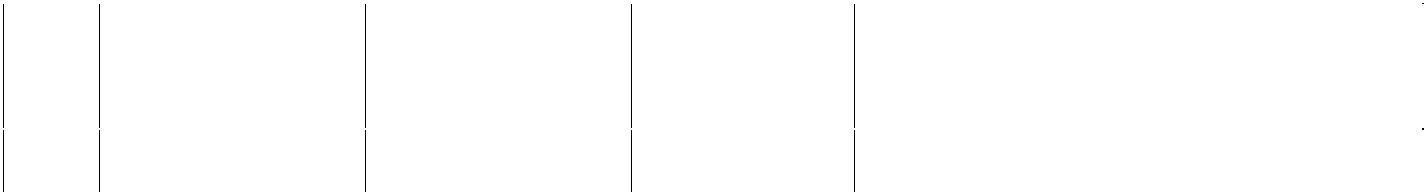 Responses (explanation of the query but without identifying the source of the inquiry) to the queries shall be uploaded on the website of the Ministry (www.msde.gov.in).Amendment of Bidding DocumentsAt any time before the deadline for submission of bids, MSDE may, for any reason, whether at own initiative or in response to a clarification requested by a prospective Bidder, modify the bidding document by amendment.6 | P a g eMinistry of Skill Development & Entrepreneurship,Government of IndiaAll such amendments shall be uploaded on the website of MSDE (www.msde.gov.in) and shall be binding on the bidders.If required in order to allow prospective Bidders reasonable time to take the amendment into account in preparing their bids, MSDE reserves the right to extend the deadline for the submission of bids.7 | P a g eMinistry of Skill Development & Entrepreneurship,Government of IndiaSECTION 2: TENDER DETAILS1.  Project Background1.1	About Ministry of Skill Development & EntrepreneurshipThe Ministry of Skill Development & Entrepreneurship (MSDE) is the apex governmental body responsible for enhancing employability of the youth through skill development. The skill ecosystem in India, is seeing some great reforms and policy interventions which is reinvigorating and re-energising the country’s workforce today. It is preparing the youth for job and growth opportunities in the international market. The core objective of the Ministry is to empower the individual, by enabling her/him to realize their full potential through a process of lifelong learning where competencies are accumulated via instruments such as credible certifications, credit accumulation and transfer, etc. Following are the main aims & objectives of the Ministry;To make quality vocational training aspirational for both youth and employers whereby youth sees it as a matter of choice and employer acknowledges the productivity linked to skilled workforce by paying the requisite premium.To ensure both vertical and horizontal pathways to skilled workforce for further growth by providing seamless integration of skill training with formal education.Focus on an outcome-based approach towards quality skilling that on one hand results in increased employability and better livelihoods for individuals, and on the other hand translates into improved productivity across primary, secondary and tertiary sectors.To increase the capacity and quality of training infrastructure and trainers to ensure equitable and easy access to every citizen.To address human resource needs by aligning supply of skilled workers with sectoral requirements of industry and the country’s strategic priorities including flagship programmes like Make in India.To establish an IT based information system for aggregating demand and supply of skilled workforce which can help in matching and connecting supply with demand.8 | P a g eMinistry of Skill Development & Entrepreneurship,Government of IndiaTo promote national standards in the skilling space through active involvement of employers in setting occupational standards, helping develop curriculum, providing apprenticeship opportunities, participating in assessments, and providing gainful employment to skilled workforce with adequate compensation.1.2	National Skill Development Fund (NSDF)The National Skill development Fund (NSDF) has been set up as a Trust fully owned by the Government, under the Indian Trusts Act, 1882, to act as a receptacle for financial contributions by Government/Government entities and multilateral/ bilateral and other private sector donors who would prefer to provide funds through the Government. It was set up in 2009 by the Government of India for skill development in the country. The Fund is contributed by various Government sources, and other donors/ contributors to enhance, stimulate and develop the skills of Indian youth by various sector specific programs. A public Trust set up by the Government of India is the custodian of the Fund. The Trust accepts donation, contribution in cash or kind from the Contributors for furtherance of objectives of the Fund. The Fund is operated and managed by the Board of Trustees. The Chief Executive Officer of the Trust is responsible for day-to-day administration and management of the Trust.The Fund meets its objectives through National Skill Development Corporation (NSDC) which is an industry led ‘Not For Profit Company’ set up for building skill development capacity and forging strong linkages with the market. NSDC acts as a catalyst in skill development by providing funding to enterprises, companies and organizations that provide skill training. It also develops appropriate models to enhance, support and coordinate private sector initiatives.2.  Scope of Work2.1 To provide professional Discretionary Portfolio Management Services which shall be in the nature of discretionary investment management in accordance with the guidelines communicated by the Investment Advisory' Board of NSDF through the CEO of NSDF and shall include the responsibility of managing, renewing and reshuffling the portfolio, buying and selling the Securities, keeping safe custody of the Securities and monitoring book closures, dividend, bonus, rights etc. so as to ensure that all benefits accrue to the Client’s Portfolio for an9 | P a g eMinistry of Skill Development & Entrepreneurship,Government of Indiaagreed fee structure and for a definite period as herein described.2.2 To maintain appropriate records for every transaction done in respect of the NSDF. The records so maintained shall indicate the date, facts and opinion leading to the decision to conduct the transaction.2.3 To deal in Securities on behalf of the Client only through Electronic trade/ dealing platforms provided by reputed institutions.2.4 To analyze the portfolio, with respect to the portfolio return, maturity profile, institution exposure, rating profile.2.5 To act in a fiduciary capacity both as an agent as well as a trustee of the Client’s Assets and Funds.2.6 To analyse the Trust's liability profile and map the same with the trust’s investments (ALM Study).2.7 To track Trust’s cash flow schedules and suggest NSDF on the timing of investment, taking into account the market conditions and expected interest rate scenario.2.8 To undertake regular portfolio review and present the same to the Trustees of NSDF, Investment Advisory Board, Joint Secretary and senior officials of the Ministry.Investment ObjectiveObjective of the investment is to invest across time horizon and Asset Allocation mix of CD/CP/Corporate Bonds/Any other debt instruments and Bank Fixed Deposits.Predominantly investment should be in debt instruments issued by Banks, Public and Private Sector Undertakings and Financial Institutions.Opportunistic duration call based on the appointed Portfolio Managers underlying interest rate view.10 | P a g eMinistry of Skill Development & Entrepreneurship,Government of IndiaFor the mentioned scope of work, we seek information of your organization and the proposed product for mentioned investment requirement in below mentioned format.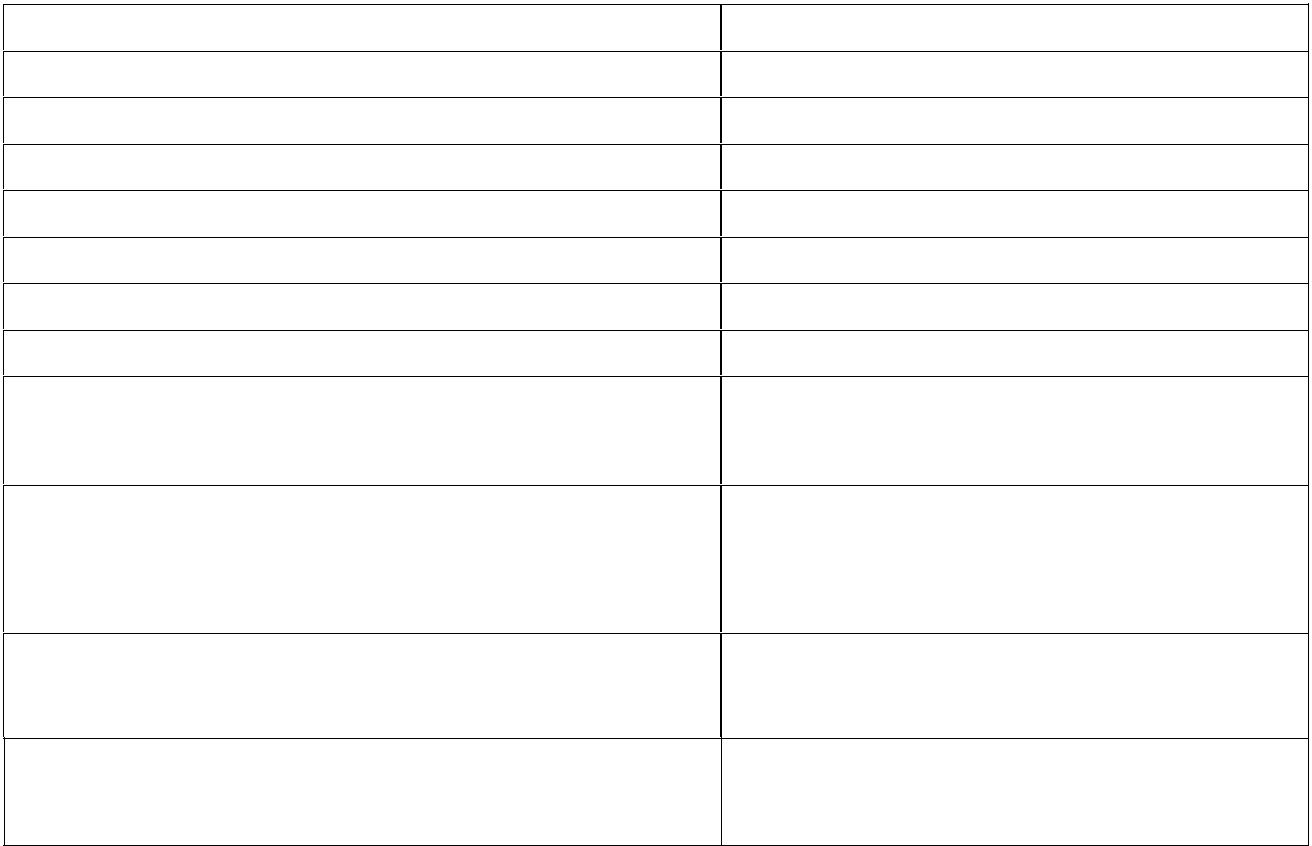 Name of the Investment FirmDate of EstablishmentParent company(if any)No of Years in ExistenceNo of EmployeeName of the Investment ManagerInvestment Experience of Investment ManagerNo of Employees in Investment TeamBrief of Investment ProcessOverview of Current Portfolio UnderManagementBrief of Portfolio Construction ProcessDescribe Risk Management Process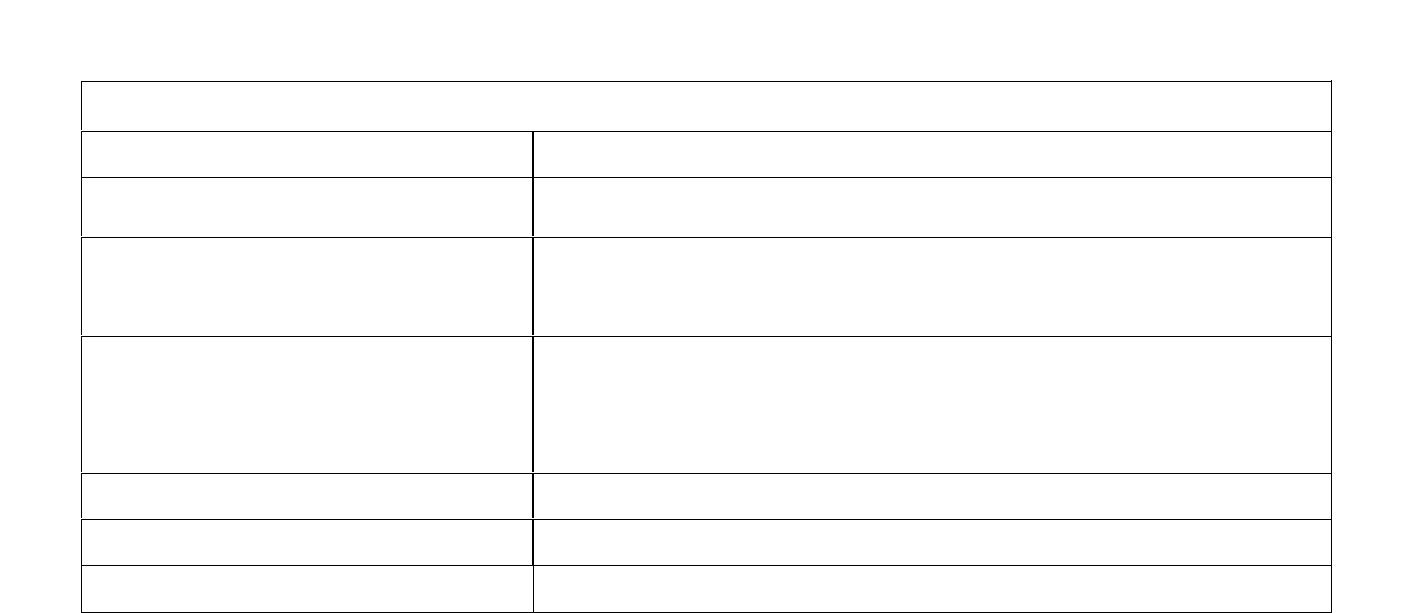 Proposed Product's DetailsCategory of ProductNature of the ProductProduct PositioningInvestment UniverseBenchmarkLoad StructureFee Structure11 | P a g eMinistry of Skill Development & Entrepreneurship,Government of India3.  Schedule for Task CompletionThe Portfolio Manager shall be appointed by MSDE for a period of two years from the date of signing of the contract. This contract period of 2 years may be extended for another year by the MSDE based on their requirement and satisfactory performance of the existing Portfolio Manager.The deliverables, scope of work, timelines for completion of tasks will be finalized by the Ministry of Skill Development & Entrepreneurship.SECTION 3: INSTRUCTIONS TO BIDDERS Preparation of Bids1.  Language of BidThe bid prepared by the Bidder, as well as all correspondence and documents relating to the bid exchanged by the Bidder and MSDE shall be written in English language only.2.  Documents Constituting the BidThe Proposal submitted by the Bidder shall comprise the following documents:Technical bid (including eligibility criteria) in the formats specified in Annexure 1of this RFP.Financial bid in the formats specified in Annexure 2 of this RFP.Any other information that is to be submitted during the course of Proposal process.2.1	Eligibility CriteriaThis invitation to bid is open to all organisations meeting the following minimum eligibility criteria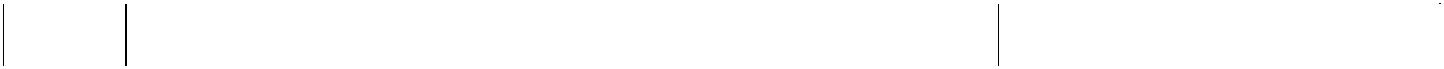 Ministry of Skill Development & Entrepreneurship,Government of India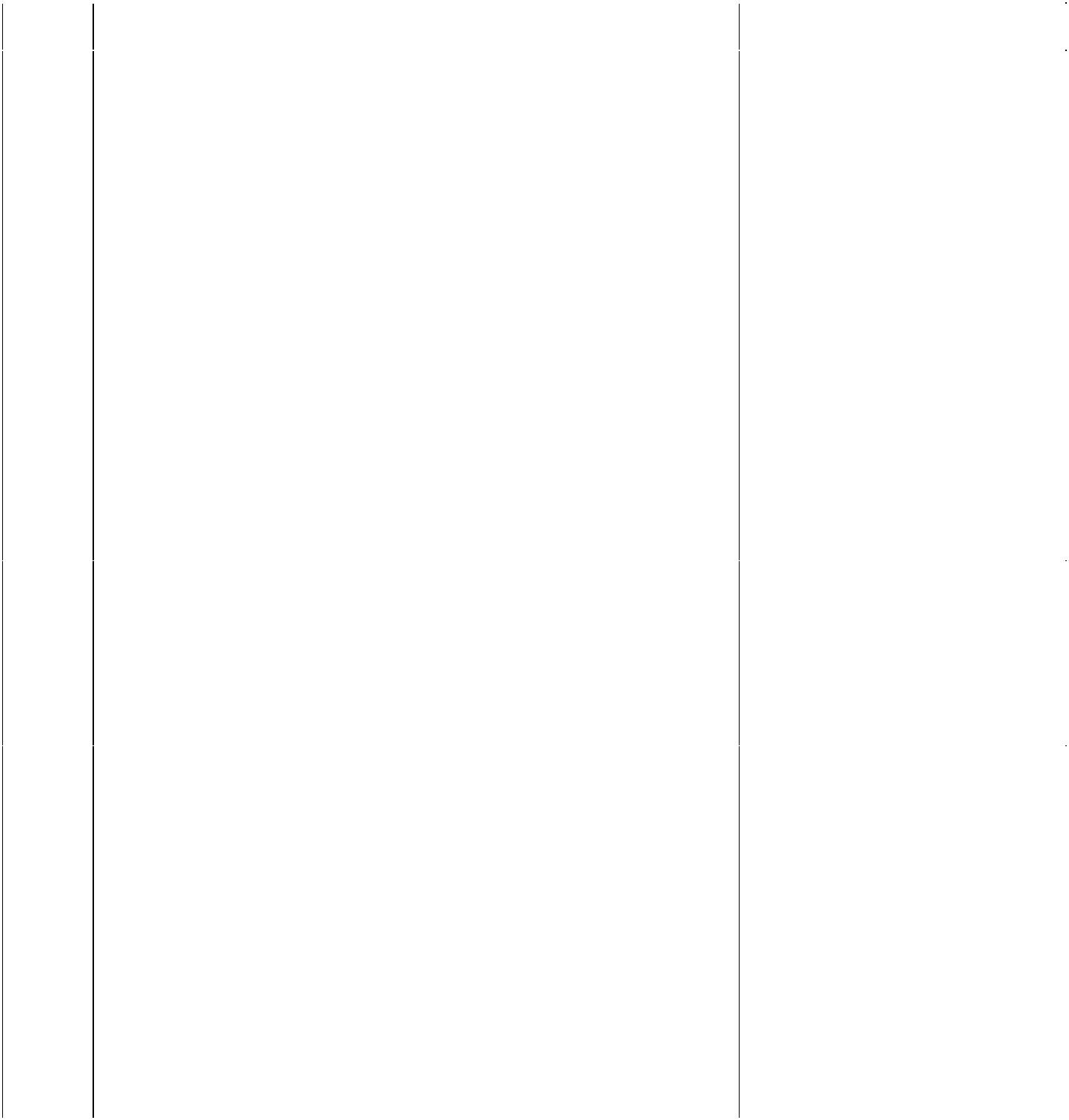 13 | P a g eMinistry of Skill Development & Entrepreneurship,Government of India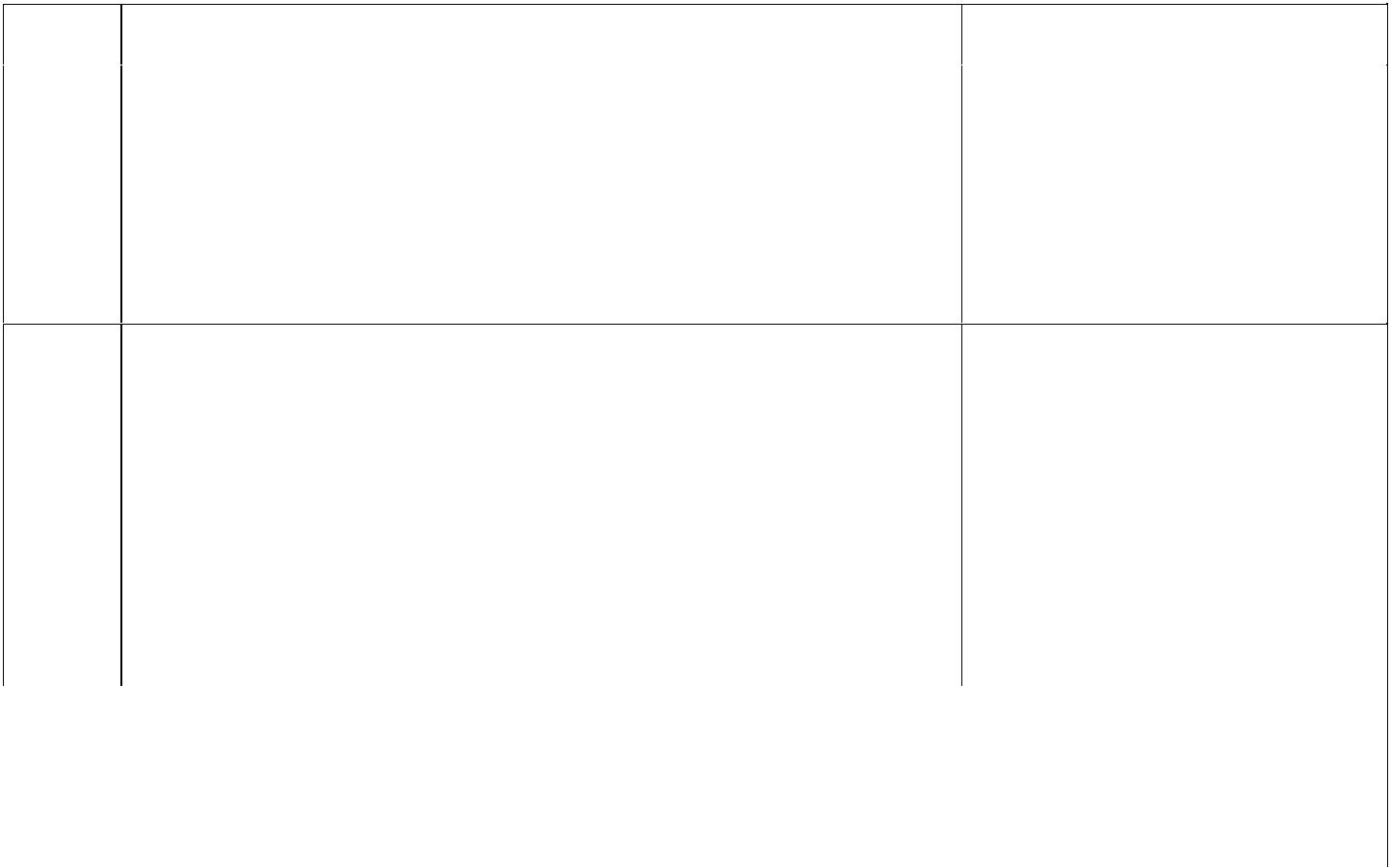 As on date of submission of the bid, the Directors and any other key personnel of the bidder should not have been found guilty of moral turpitude or convicted of any economic offence or violation of any financial sector laws in India.Self-Certificate on the letterhead of the bidder signed by Authorised signatory with the bidder’s seal and stamp.Any bid failing to meet the above stated eligibility criteria shall be summarily rejected and will not be considered for Technical Evaluation.Change in Eligibility CriteriaIf there is a change in the status of the bidder on any of the above clauses at any stage during the bid process till the award of the project, the bidder should immediately bring the same to the notice of the MSDE. In this case the MSDE may take appropriate steps which may also lead to rejection of bid.2.2 Consortium & Sub-Contracting Consortiums and sub-contracting are not permitted.2.3	Technical BidTechnical Bid shall comprise of the Cover Letter, compliance to eligibility criteria, Technical Proposal and an undertaking (for contents and formats of the technical bid kindly refer Annexure 1).14 | P a g eMinistry of Skill Development & Entrepreneurship,Government of IndiaKindly note that any reference / mention of the financial quote or price schedule in the Technical Bid shall be at the Bidder’s risk and may result in rejection of the bid.2.4	Financial BidThe Financial Bid should comprise of the cover letter. Kindly ensure that the financial bid is in the format provided in Annexure 2. Non adherence to the format of the financial bid as specified in Annexure 2 of the bid document shall be at the Bidder’s risk and may result in rejection of the bid.2.5	Bid SecurityBid security should be furnished in accordance with ITB Clause 4.2.6	UndertakingAn undertaking from the Bidder stating the compliance with all the conditions of the Contract and Technical criterion of the Bidding Document is required, since no deviation or assumptions will be acceptable to MSDE in accordance with Annexure 1 of this RFP.3.  Bid Price3.1	Prices in the Price ScheduleAs part of its quote, the bidder shall provide each line item wise breakup of the financial bid, separately stating the taxes and duties payable thereon, as per the format provided in Annexure 2. In case the breakup is not given separately as per the formats provided, the bidder would run the risk of being disqualified.The Financial Bids should strictly conform to the formats to enable evaluation of bids.A special care must be taken to ensure that the bids do not have any hidden costs or conditional costs, as this shall make the proposal liable for straight rejection.15 | P a g eMinistry of Skill Development & Entrepreneurship,Government of India3.2	Separation of Price ComponentsThe price components furnished by the Bidder in accordance with ITB Clause 3.1 above will be solely for the purpose of facilitating the comparison of bids by the MSDE and will not in any way limit MSDE’s right to contract on any of the terms offered.3.3	Fixed PricePrices quoted by the Bidder shall be fixed and no variation will be allowed under any circumstances. No open-ended bid shall be entertained and the same is liable to be rejected straightaway.3.4	Bid CurrenciesPrices shall be quoted in Indian National Rupee (INR).4.  Bid Security/Earnest Money Deposit (EMD)4.1	Amount of Bid SecurityThe Bidder shall furnish, as part of its bid, a bid security in the form of Bank Demand Draft drawn in favour of “DDO, Ministry of Skill Development & Entrepreneurship, New Delhi” for an amount of rupees three lakh only payable at Delhi. EMD should be valid for a period of 225 days (i.e. 45 days beyond the bid validity period) from the last date of submission of the bid.4.2	Currency of Bid SecurityThe bid security shall be furnished in Indian National Rupees.4.3	Rejection of BidAny bid not secured in accordance with ITB Clauses 4.1 and 4.2 mentioned above, shall be rejected by the MSDE, without any further correspondence, as non-responsive.4.4	Discharge of Security Bid of Unsuccessful BidderUnsuccessful Bidder’s bid security will be discharged / returned as promptly as possible but not later than 60 days after the expiration of the period of bid validity prescribed by MSDE, pursuant to ITB Clause 5.16 | P a g eMinistry of Skill Development & Entrepreneurship,Government of India4.5	Forfeiture of Bid SecurityThe bid security can be forfeited if a BidderWithdraws its bid during the period of bid validity specified by the Bidder on the Bid Form orDoes not accept the correction of errors pursuant to ITB Clause 15 or In case of the successful Bidder, if the Bidder failsTo sign the Contract in accordance with ITB Clause 15 and 20Period of Validity of Bids5.1	Validity PeriodBids shall remain valid for 180 days from the date of submission of bid. MSDE holds the rights to reject a bid valid for a period shorter than 180 days as non-responsive, without any correspondence.5.2	Extension of Period of ValidityIn exceptional circumstances, MSDE may solicit the Bidder’s consent to an extension of the period of validity. The request and the response thereto shall be made in writing. Extension of validity period by the bidder should be unconditional. The bid security provided under ITB Clause 4 shall also be suitably extended. A Bidder may refuse the request without forfeiting the bid security. A Bidder granting the request will not be permitted to modify its bid.6.  Rejection of BidThe Bids has to be submitted only in online mode via link provided on the e-procurement portal (www.eprocure.gov.in) of Govt. of India. No Bids will be accepted in offline mode via email, fax, hardcopy etc.Any condition put forth by the bidder non-conforming to the bid requirements shall not be entertained at all and such bid shall be rejected.17 | P a g eMinistry of Skill Development & Entrepreneurship,Government of India7.  Deadline for Submission of Bids7.1	Last date for SubmissionThe Bids (Technical and Financial) must be received by MSDE through online mode via link provided on the e-procurement portal (www.eprocure.gov.in) of Govt. of India not later than 1.00 PM, 05th May, 2018.7.2	Extension for Last date for SubmissionMSDE may, at own discretion, extend this deadline for submission of bids by amending the bid document in which case all rights and obligations of MSDE and Bidders previously subject to the deadline, will thereafter be subject to the deadline as extended.Bid Opening and Evaluation of Bids8.  Opening of Technical Bids8.1	Opening of BidsMSDE will open all Technical Bids in the presence of Bidders’ representatives who choose to attend the Technical Bid opening at 03:00 PM on 07th May, 2018 in the Office of Under Secretary, MSDE . The Bidder’s representatives who are present shall sign a register evidencing their attendance.Technical Bids will be opened and evaluated in detail. However any bid failing to meet any one of the eligibility criteria as mentioned in ITB Clauses 2.1 shall be summarily rejected and will not be considered for further evaluation.During the course of evaluation of the Technical Bids the bidders may be requested to make a presentation to the TEC (Technical Evaluation Committee) based on their Technical proposal submitted for the project. The date and time for the presentation shall be intimated to the bidders well in advance through email or fax.8.2	Announcement of BidsIn the event of the specified date of Bid opening being declared a holiday for MSDE, the Bids shall be opened at the appointed time and location on the next working day.18 | P a g eMinistry of Skill Development & Entrepreneurship,Government of India9.  Opening of Financial Bids9.1	Opening of BidsFinancial Bids will be opened and compared after the technical evaluation has been completed for those Bidders whose technical bids reach the minimum score /standard as specified in this RFP.9.2	Announcement of BidsThe Financial Bids will be opened in the presence of Bidders’ representatives who choose to attend the Financial Bid opening on date and time to be communicated to all the technically qualified Bidders. The Bidder’s representatives who are present shall sign a register evidencing their attendance. The name of Bidder, Bid Prices, Discount, etc. will be announced at the meeting. In the event of the specified date of Bid opening being declared a holiday for MSDE, the Bids shall be opened at the appointed time and location on the next working day.10. Clarification of BidsDuring evaluation of bids, MSDE may, at its discretion, ask the Bidder for a clarification of its bid. The request for clarification and the response shall be in writing. If the response to the clarification is not received before the expiration of deadline prescribed in the request, MSDE reserves the right to make his own reasonable assumptions at the total risk and cost of the Bidder.11. Preliminary Examination11.1  Completeness of BidsMSDE will examine the bids to determine whether they are complete, whether they meet all the conditions of the Contract and Technical Specifications and whether any computational errors have been made, whether required security & tender fee has been furnished, whether the documents have been properly signed, and whether the bids are generally in order.11.2  Rectification of ErrorsArithmetical errors will be rectified on the following basis. If there is a discrepancy between the unit price and the total price that is obtained by multiplying the unit price and quantity, the unit price shall prevail and the total price shall be corrected. If there is a discrepancy between words19 | P a g eMinistry of Skill Development & Entrepreneurship,Government of Indiaand figures, the amount in words shall prevail. If the supplier does not accept the correction of errors, its bid will be rejected and its bid security may be forfeited.11.3  Rejection of BidIf a bid is not responsive and not fulfilling all the conditions it will be rejected by MSDE and shall not subsequently be accepted even if it is made responsive by the Bidder by correction of the non-conformity.12. Evaluation and Comparison of BidsFor evaluating the bids, Combined Quality Cum Cost Based System (CQCCBS) method will be followed as per given details;12.1  Stages of EvaluationThe evaluation of the proposals will be carried out in two stages:Technical Bid Evaluation: In the first stage only the technical bids would be evaluated:Technical Score Formulation :The total technical score of the bid would comprise of scores from the Technical Bid evaluation.These technical scores would be normalized on a scale of 100, with highest score being normalized to 100 and the rest being awarded on a pro-rata basis. Such normalized scores would be considered for the purpose of CQCCBSbased evaluation, explained in section below.The individual bidder technical scores will be normalized as per the formula below:Tn = Tb/Tmax * 100WhereTn	= normalized technical score for the bidder under considerationTb	= absolute technical score for the bidder under considerationTmax = maximum absolute technical score obtained by any bidder20 | P a g eMinistry of Skill Development & Entrepreneurship,Government of IndiaMinimum absolute technical score to qualify for financial evaluation is 70 with each category of technical evaluation criteria achieving minimum 60% of the marks for that category as specified in Annexure 3 of the RFP.MSDE’s decision in this regard shall be final & binding and no further discussion/interface will be held with the bidders whose bids are technically disqualified/rejected.Evaluation of Technical Proposals by MSDE shall not be questioned by any of the Bidders. MSDE may ask Bidder(s) for additional information to verify claims made in Technical Bid documentation from the Bidder on the already submitted Technical Proposal at any point of time before opening of the Financial Proposal.Financial Proposal Evaluation:The Financial bids of those bidders who qualify the technical evaluation will only be opened. The bidders whose bids do not qualify on technical evaluation criteria may collect their un-opened financial bids from MSDE on prior intimation within 15 days from opening of the financial bids.The Financial Bids of the technically qualified bidders will be evaluated as per the evaluation criteria explained in section below.The lowest evaluated Financial Proposal (Fmin) will be given the maximum financial score (Fn) of 100 points. The financial scores (Fn) of the other Financial Proposals will be computed as per the formula for determining the financial scores given below:Fn = Fmin / Fb * 100Where,Fn*FbFmin= normalized financial score for the bidder under consideration = absolute financial quote for the bidder under consideration = minimum absolute financial quote obtained by any bidder21 | P a g eMinistry of Skill Development & Entrepreneurship,Government of IndiaFinal Evaluation of the ProposalProposals will be ranked according to their combined technical (Tn) and financial (Fn) scores using the weights (T = 0.70 the weight given to the Technical Proposal; P = 0.30 the weight given to the Financial Proposal; T + P = 1).The combined technical and financial (S) = Tn x T + Fn x PNormally there would be no post tender negotiations. If at all negotiations are warranted, it would be only under exceptional circumstances and MSDE shall reserve the right to negotiate with the bidder (s) whose proposal has been ranked first by the committee on the basis of Joint Technical and Financial Evaluation. If MSDE is unable to finalize a service agreement with the bidder ranked first, MSDE may proceed to the next ranked bidder, and so on until a contract is awarded. MSDE reserves the right to present a contract to the bidder selected for negotiations. A contract will be awarded to the responsible, responsive bidder whose proposal conforms to the RFP and is, in the opinion of the MSDE, the most advantageous and represents the best value to the project, price and other factors considered.Note:The evaluation of the financial proposals shall be carried out considering the cost of the project to MSDE as indicated in the format provided for Financial Bids vide Annexure 2.Information relating to the examination, clarification, evaluation, and comparison of bids and recommendations for the award of a contract shall not be disclosed to bidders or any other persons not officially concerned with such process until the award to the successful Bidder has been announced. Any attempt by a Bidder to influence the Employer’s processing of bids or award decisions may result in the rejection of his Bid.22 | P a g eMinistry of Skill Development & Entrepreneurship,Government of India13. Bid Evaluation CriteriaThe bid proposal will be evaluated using the following criteria.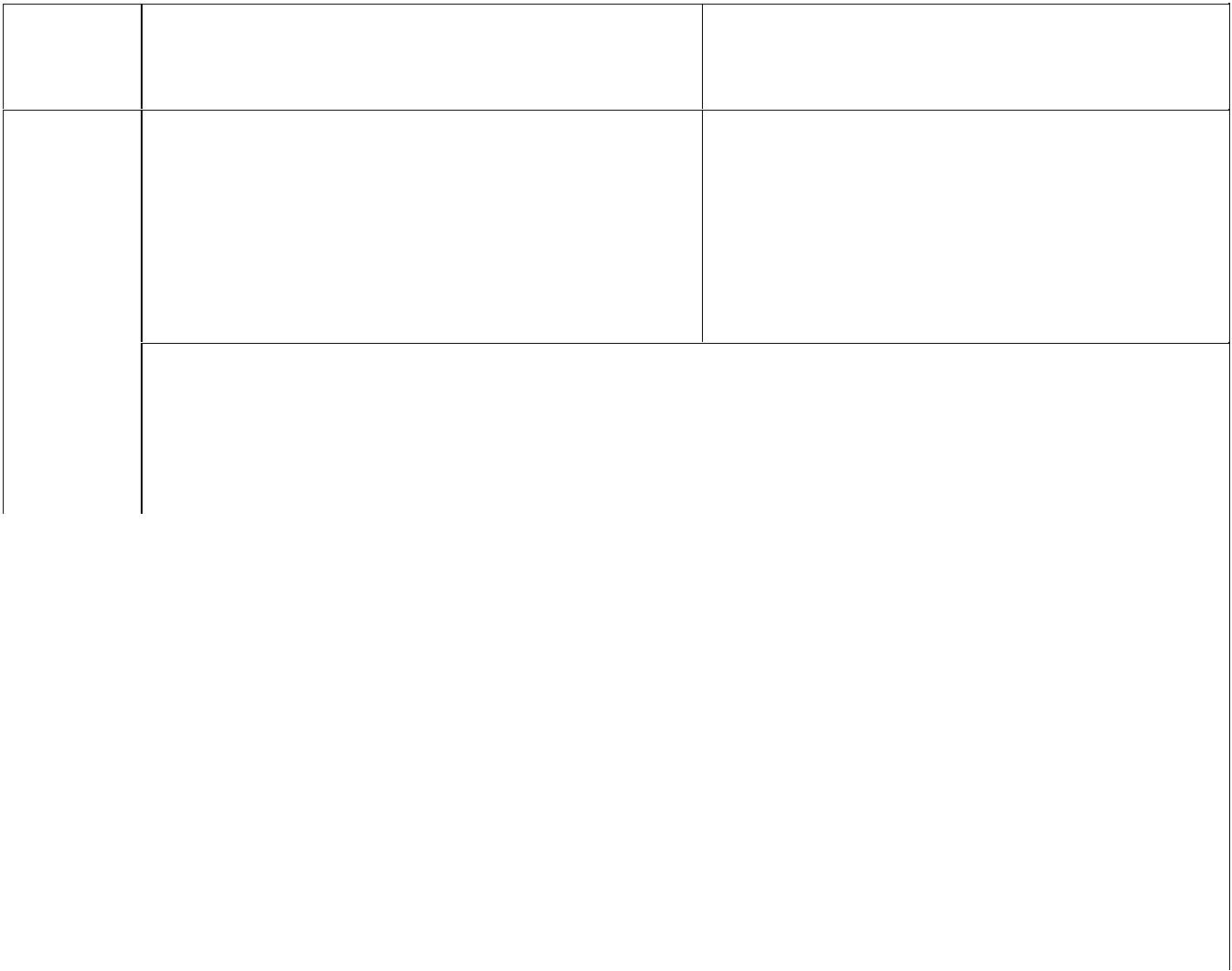 Sl. No.	Description	DetailsStage-I :Technical Bid.Technical Bid Presentation.Only the bids meeting the eligibility criteria shall be further evaluated. This stage is scored out of 100.Minimum absolute technical score to qualify for financial evaluation is 70 with each category of technical evaluation criteria achieving minimum 60 % of the marks for that category as specified in Annexure 3 of the RFP.14. Contacting the MSDE14.1  Contact by WritingSubject to ITB Clause 12 and Clause 13, no Bidder shall contact MSDE on any matter relating to its bid, from the time of the bid opening to the time the Contract is awarded. If the Bidder wishes to bring additional information to the notice of MSDE, it should be done in writing.14.2  Rejection of BidAny effort by a Bidder to influence MSDE in its decisions on bid evaluation, bid comparison or contract award shall be liable for rejection of the bid.23 | P a g eMinistry of Skill Development & Entrepreneurship,Government of IndiaAward of Contract15. MSDE’s right to accept any Bid and to reject any Bid or all BidsMSDE reserves the right to accept or reject any bid, and to annul the bidding process and reject all bids at any time before the contract is awarded, without thereby incurring any liability to the affected Bidder or Bidders, with or without assigning any reason.16. Notification of Award16.1  Notification to BidderBefore the expiry of the period of validity of the proposal, MSDE shall notify the successful Bidder in writing by registered letter or by fax, that its bid has been accepted. The Bidder shall acknowledge in writing receipt of the notification of award and will enter into agreement within specified time.16.2  Signing of AgreementThe Agreement shall be signed on all the pages by the person(s) duly authorized to bind the bidder to the contract. Ministry of Skill Development & Entrepreneurship (MSDE) may negotiate certain terms with successful Bidder before signing of the agreement. After the signing of the agreement the bidder will initiate the execution of the work as specified in the agreement.16.3  Discharge of Bid SecurityUpon the successful signing of the agreement, discharge the bid security to successful bidder.16.4  Expenses for the ContractThe incidental expenses of execution of agreement / contract shall be borne by the successful bidder.24 | P a g eMinistry of Skill Development & Entrepreneurship,Government of India16.5  Failure to abide by the AgreementThe conditions stipulated in the agreement shall be strictly adhered to and violation of any of these conditions will entail termination of the contract without prejudice to the rights of MSDE to impose penalties as specified in the Bidding document and the agreement.16.6  Annulment of AwardFailure of the successful Bidder to comply with the requirement shall constitute sufficient ground for the annulment of the award and forfeiture of the bid security in which event MSDE may make the award to the Bidder who has obtained the next rank under the CQCCBS criteria.17. Performance Bank Guarantee17.1  Furnishing of Performance Bank GuaranteeThe successful bidder shall at his own expense deposit with organization, within thirty (30) working days of the date of notice of award of the contract or prior to signing of the contract whichever is earlier, an unconditional and irrevocable Performance Bank Guarantee (PBG) from a Nationalized bank acceptable to Ministry of Skill Development & Entrepreneurship (MSDE) , payable on demand, for the due performance and fulfilment of the contract by the bidder.The performance guarantee shall be denominated in the currency of the Contract and shall be by bank guarantee.This Performance Bank Guarantee will be for an amount INR 10 Lakhs, which is payable to the bidder, through this contract. All charges whatsoever such as premium; commission etc. with respect to the Performance Bank Guarantee shall be borne by the Bidder.The performance bank guarantee shall be valid till the end of three months after the completion of the contract period (i.e. two years plus three months from date of signing of the contract). This additional three months is required for facilitating closure of the project.The Performance Bank Guarantee may be discharged/ returned by the organization upon being satisfied that there has been due performance of the obligations of the Bidder under the contract. However, no interest shall be payable on the Performance Bank Guarantee.25 | P a g eMinistry of Skill Development & Entrepreneurship,Government of IndiaIn the event of the bidder being unable to service the contract for whatever reason, the organization would evoke the PBG. Notwithstanding and without prejudice to any rights whatsoever of the organization under the Contract in the matter, the proceeds of the PBG shall be payable to the organization as compensation for any loss resulting from the Bidder’s failure to complete its obligations under the Contract. The Client shall notify the Bidder in writing of the exercise of its right to receive such compensation within 14 days, indicating the contractual obligation(s) for which the Bidder is in default.The Client shall also be entitled to make recoveries from the Bidder’s bills, performance bank guarantee, or from any other amount due to him, the equivalent value of any payment made to him due to inadvertence, error, collusion, misconstruction or misstatement.Termination or Suspension with Default of QUALIFIED BIDDER18.1 MSDE may notify the qualified Bidder of the suspension or termination of this Contract where the services or any part of them are not provided to the satisfaction of MSDE, giving the reasons for such dissatisfaction and, in the case of suspension, the action required by the qualified Bidder to remedy that dissatisfaction and the time within which it must be completed.18.2 Where this Contract is suspended under Clause 18.1 and the qualified Bidder subsequently fails to remedy the dissatisfaction as per the timeframe as defined by MSDE, the MSDE may terminate this contract forthwith.18.3 MSDE may, without prejudice to its other rights, including but not limited to the right to claim for costs and losses incurred, terminate this contract forthwith where:the qualified Bidder or any member of the qualified Bidder, either directly or through their servants or agents, breaches any of their obligations under this contract; orthe qualified Bidder or any member of the qualified Bidder has committed an offence under the Prevention of Corruption Act 1988 or the National Security Act 1980; orthe qualified Bidder at any time:becomes bankrupt; oran order is made or a resolution is passed for the winding up of the qualified26 | P a g eMinistry of Skill Development & Entrepreneurship,Government of IndiaBidder; orthere is a change in control. However, the contract will continue if MSDE states that it has ‘no objection’ to the continuation of the contract after the change in control.18.4 Where this contract is terminated in accordance with this Clause, the qualified Bidder shall without prejudice to the MSDE’s other remedies, take any steps necessary to terminate the provision of the services in a timely and orderly manner but shall not be entitled to any further payment in relation to this contract and their performance security would also be evoked by MSDE.19. Suspension or Termination without Default of the qualified BIDDER19.1 MSDE may, at its sole discretion, suspend or terminate this contract at any time by so notifying the qualified Bidder and giving the reason(s) for such suspension or termination.19.2 Where this contract has been suspended or terminated pursuant to Clause 19.1, the qualified Bidder shall:take such steps as are necessary to terminate the provision of the services, in a cost-effective, timely and orderly manner; andprovide to MSDE, not more than 60 days after MSDE notifies the qualified Bidder of the suspension or termination of this contract, an account in writing, stating any costs due before the date of suspension or termination.Subject to MSDE’s approval, MSDE shall pay such amount to the qualified Bidder within a reasonable period from receipt of invoice from the qualified Bidder, in respect to the amount due.20. Withdrawal by the qualified Bidder20.1 Withdrawal of qualified Bidder from the contract at any point of time during contract period shall constitute sufficient grounds for the termination of contract. If MSDE gets the work done from elsewhere, the difference in the cost of getting the work done will be borne by the erstwhile qualified Bidder.27 | P a g eMinistry of Skill Development & Entrepreneurship,Government of India21. No Claim21.1 The qualified Bidder shall not be entitled to make any claim, whatsoever (except for the ones clearly laid down in the contract), against MSDE under or by virtue of or arising out of this Contract nor shall MSDE entertain or consider any such claim.Intellectual Property RightsIPRMSDE shall retain all rights, title and interest in and to any and all data, entered or generated by the agency for MSDE pursuant to this agreement, and any modifications thereto or works derived there from.Payment Terms23. Schedule of PaymentsThe payment will be made to the qualified Bidder who has executed the contract with MSDE on quarterly basis (i.e. from date of signing of contract) and would be as per the rates specified in their financial proposal in the format provided in Annexure 2 of the RFP.Note:The invoices towards the services rendered by the agency shall be submitted to MSDE.MSDE shall release the payments after checking the invoices as per agreement subject to satisfactory performance of the agency and adherence to the other conditions of the RFP.All taxes, duties etc. shall be payable by the agency.Mandatory taxes/duties etc. as applicable shall be deducted by MSDE.Miscellaneous28 | P a g eMinistry of Skill Development & Entrepreneurship,Government of India24. StandardsThe services to be rendered under this contract (signed between MSDE and Selected Bidder on stamp paper) shall conform to the standards mentioned in this document, and in case no applicable standards are mentioned, to the latest authoritative standards as laid down by the competent institution governing that standard.25. Standard of PerformanceThe Selected Bidder shall render out the service and carry out its obligations under the contract with due diligence, efficiency and economy in accordance with generally accepted norms, techniques and practices used in the industry.26. ConfidentialityThe Selected Bidder and its personnel shall not, either during the term or after expiration of this contract, disclose any proprietary or confidential information relating to the services, contract or MSDE's business or operations without the prior written consent of MSDE.Force MajeureNotwithstanding the conditions of the Bid, the Bidder shall not be liable for forfeiture of its performance guarantee, liquidated damages or termination for default, if and to the extent that, its delay in performance or other failure to perform its obligations under the contract is the result of an event of Force Majeure.For purposes of this Clause, "Force Majeure" means an event beyond the control of the Bidder and not involving the Bidder's fault or negligence and not foreseeable. Such events may include, but are not restricted to, acts of MSDE either in its sovereign or contractual capacity, wars or revolutions, fires, floods, earthquakes, epidemics, quarantine restrictions and freight embargoes.If a Force Majeure situation arises, the qualified Bidder shall promptly notify the MSDE in writing of such conditions and the cause thereof. Unless otherwise directed by MSDE in writing, the Bidder shall continue to perform its obligations under the contract as far as reasonably practical and shall seek all reasonable alternative means for performance not prevented by the Force Majeure event. MSDE may terminate this contract, by giving a29 | P a g eMinistry of Skill Development & Entrepreneurship,Government of Indiawritten notice of minimum 30 days to the Bidder, if as a result of Force Majeure the Bidder being unable to perform a material portion of the services for a period of more than 60 days.Arbitration and JurisdictionIn the event of any dispute relating to the import or meaning of any terms and conditions which could not be solved amicably by the parties, the parties may refer the matter to the Arbitrator to be appointed mutually by the MSDE and the qualified bidder on the request of either of the parties for arbitration in consonance with the provisions of the Arbitration and Conciliation Act, 1996 (Act 26 of 1996), on the designated reference in dispute. All legal proceedings shall lie to the jurisdiction of courts situated in New Delhi.Period of contract.MSDE intends to appoint a Selected Bidder / agency for the time period as mentioned in Section 2 Clause 3.Conflict of InterestNeither the qualified Bidder nor any of its personnel shall engage in any personal, business or professional activity which conflicts or could conflict with any of their obligations in relation to this contract. The qualified Bidder and its personnel shall notify MSDE immediately of any actual or potential conflict together with recommendations as to how the conflict can be avoided.Any Bidder found to have a Conflict of Interest shall be disqualified. In the event of disqualification, the Authority shall forfeit and appropriate the Bid Security or Performance Security, as the case may be.IndemnityThe agency shall execute and furnish to the MSDE, a Deed of Indemnity in favour of the MSDE in a form and manner acceptable to the MSDE, indemnifying the MSDE from and against any costs, loss, damages, expense, claims including those from third parties or liabilities of any kind howsoever suffered, arising or incurred inter alia during the Contract period out of any negligence or wrongful act or omission by the agency.30 | P a g eMinistry of Skill Development & Entrepreneurship,Government of IndiaThe indemnity shall be to the extent of 100% in favour of the MSDE.Exit Management ScheduleExit Management schedule shall be a part of the Agreement to be signed in between MSDE and Selected Bidder.31 | P a g eMinistry of Skill Development & Entrepreneurship,Government of IndiaAnnexure 1: Contents and Format of Technical BidIn preparing the Technical Proposal, Bidders are expected to examine this Bid document in detail. The proposal should cover all the aspects of the scope of work. Any bid not found responsive with this Bid document shall be rejected. Material deficiencies in providing the information requested may also result in rejection of the Proposal.PART 1: FORMAT FOR COVER LETTER[On the letterhead of the organization]ToShri. Lendup SherpaUnder SecretaryMSDE, New DelhiSubject: Technical Bid for ‘Appointment of an Agency as Fund/Portfolio Manager in National Skill Development Fund (NSDF)” For Ministry of Skill Development & EntrepreneurshipDear Sir,Having examined the Bid document, Annexures and addenda numbers _____ thereto, we, the undersigned, in conformity with the said bid document, offer to provide the said services on terms of reference to be signed upon the award of contract for the sum indicated as per financial bid.We acknowledge having received the following addenda to the bid document: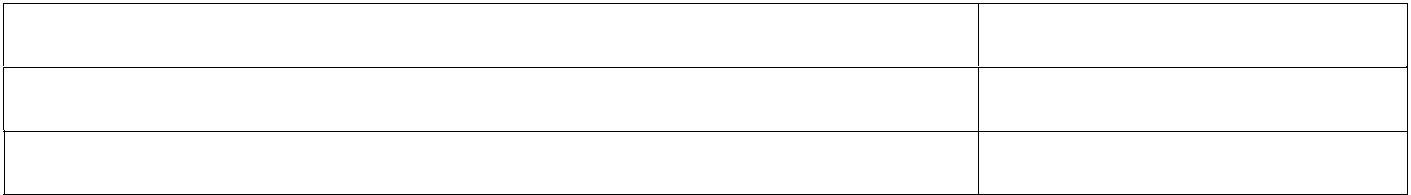 Addendum No.	Dated32 | P a g eMinistry of Skill Development & Entrepreneurship,Government of IndiaWe have read the provisions of the RFP and confirm that these are acceptable to us. We further declare that additional conditions, variations, deviations, if any, found in our proposal shall not be given effect to.We undertake, if our proposal is accepted, to provide the services comprised in the contract within time frame specified, starting from the date of receipt of notification of award from MSDE.We agree to abide by this proposal for the period of 180 days from the date of submission of the bid and it shall remain binding upon us and may be accepted at any time before the expiration of that period.We agree to execute an agreement in the form to be communicated by MSDE and in accordance with Securities and Exchange Board of India (Portfolio Managers) Regulations, 1993, incorporating all terms and conditions with such alterations or additions thereto as may be necessary to adapt such agreement to the circumstances of the standard and notice of the award within time prescribed after notification of the acceptance of this proposal.Unless and until a formal agreement is prepared and executed, this proposal together with your written acceptance thereof shall constitute a binding contract agreement.We hereby confirm that we do not have any conflict of interest in accordance with Section 3 Clauses 29 of the RFP document.We understand that if the details given in support of claims made above are found to be untenable or unverifiable, or both, our bid may be rejected without any reference to us. We also understand that if there is any change in the eligibility criteria status till the date of award of contract to the successful bidder, it is our responsibility to inform MSDE of the changed status at the earliest.We further clearly understand that MSDE is not obliged to inform us of the reasons of rejection of our bid.Dated this _____ day of ____________________ 201833 | P a g eMinistry of Skill Development & Entrepreneurship,Government of IndiaSignature(Bidder Seal)__________________In the capacity ofDuly authorized to sign bids for and on behalf of:34 | P a g eMinistry of Skill Development & Entrepreneurship,Government of IndiaPART 2: FORMATS FOR COMPLIANCE TO ELIGIBILITY CRITERIA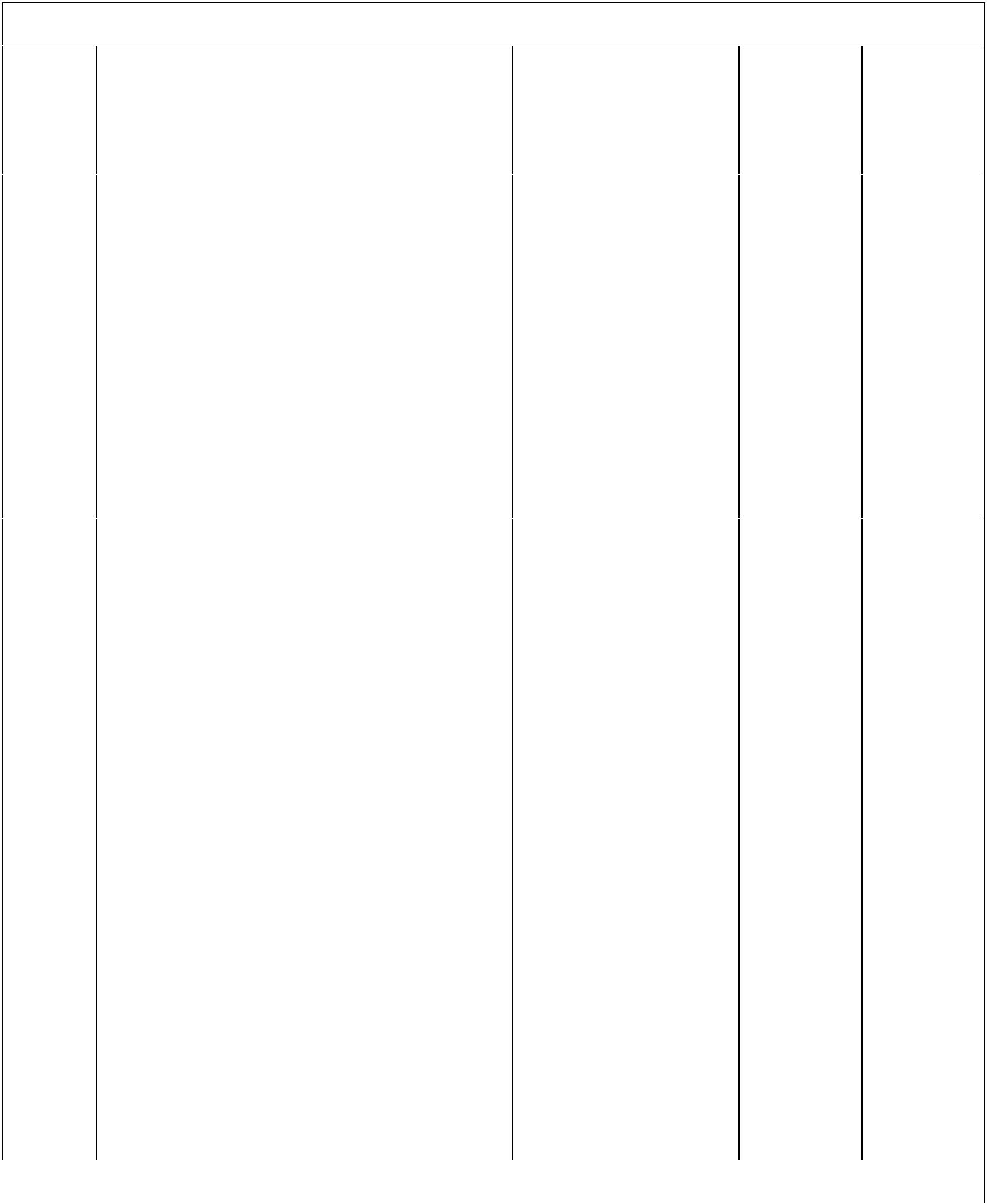 Checklist for compliance to Eligibility Criteria35 | P a g eMinistry of Skill Development & Entrepreneurship,Government of India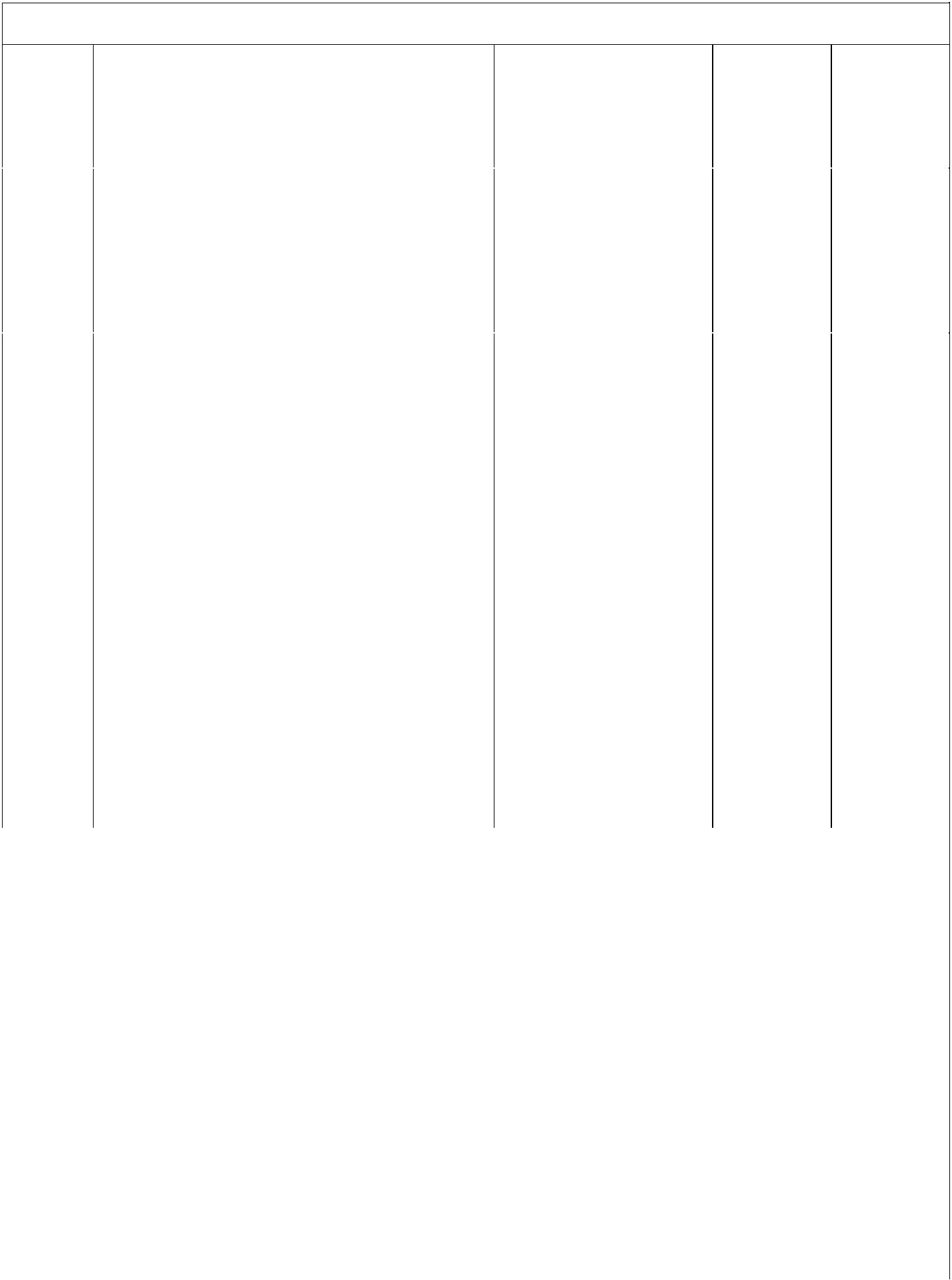 Checklist for compliance to Eligibility CriteriaMinistry of Skill Development & Entrepreneurship,Government of India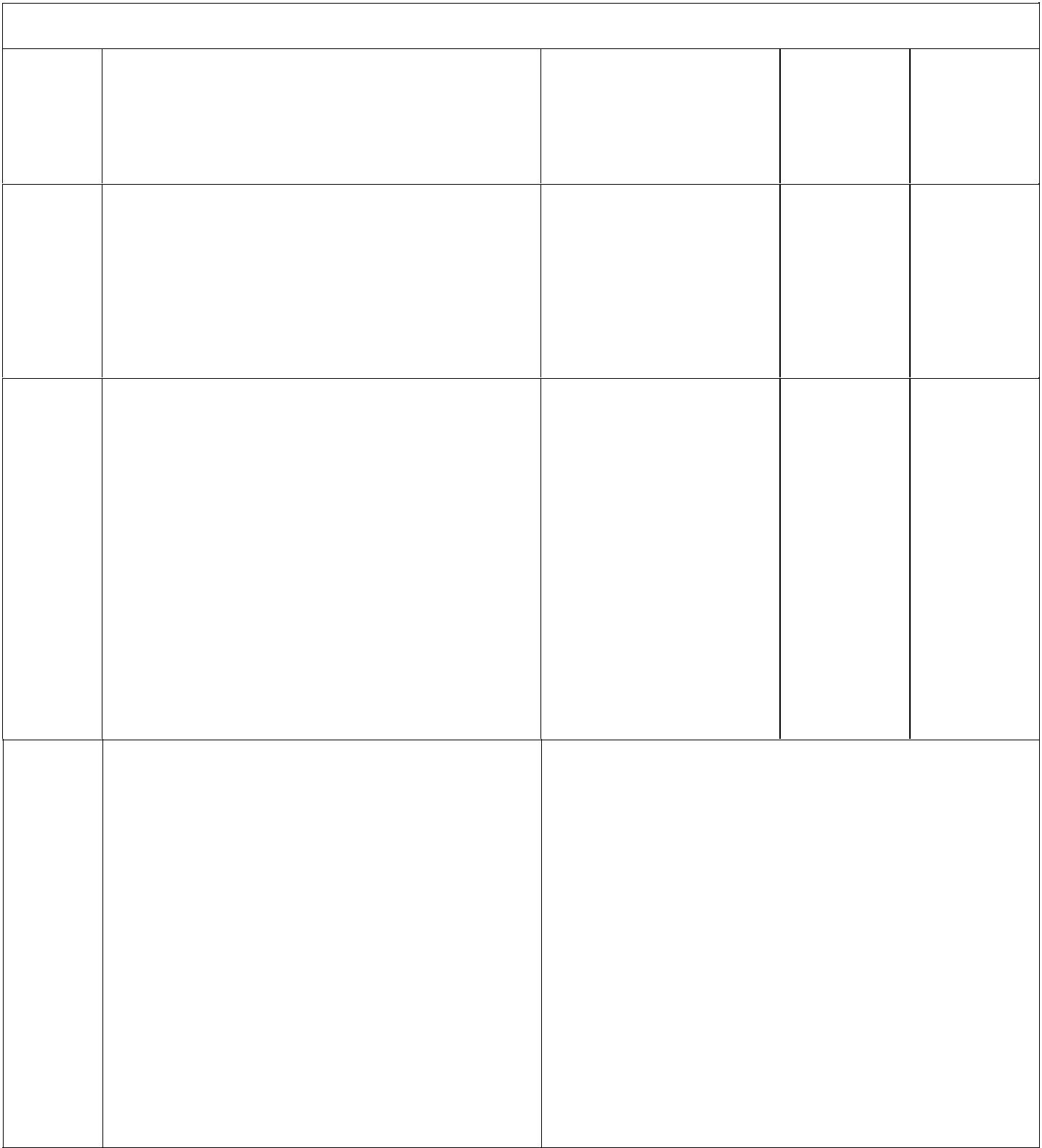 Checklist for compliance to Eligibility CriteriaSl. No	Eligibility Criteria	Proof Required	Check	PageList	Referenc(Yes/No)	eany Government (Central or StateGovernment)/semi Government/Publicsector entity in IndiaAs on date of submission of the bid, the Directors and any other personnel of the bidder should not have been found guilty of moral turpitude or convicted of any economic offence or violation of any financial sector laws in India.Self-Certificate onthe letterhead ofthe bidder signedby Authorisedsignatory with thebidder’s seal andstamp.The bidder should have submitted the Tender document fee (non-refundable) and the EMD as mentioned in the RFP.37 | P a g eMinistry of Skill Development & Entrepreneurship,Government of IndiaForm – 1: Power-of-attorney for signing of bid/ Board ResolutionThe bidder shall submit the Power of attorney for the authorised signatory(s) of the bidder who has signed the bids.Note:The mode of execution of the Power of Attorney should be in accordance with the procedure, if any, laid down by the applicable law and the charter documents of the executants and when it is so required the same should be under common seal affixed in accordance with the required procedure.Also, wherever required, the Bidder should submit for verification the extract of the charter documents and documents such as a resolution/power of attorney in favor of the Person executing this Power of Attorney for the delegation of power hereunder on behalf of the Bidder.In case the Application is signed by an authorized Director / Partner or Proprietor of the Applicant, a certified copy of the appropriate resolution / document conveying such authority may be enclosed in lieu of the Power of Attorney.38 | P a g eMinistry of Skill Development & Entrepreneurship,Government of IndiaForm – 3: Certificate of Registration With SEBI Please provide the copy of registration certificate.39 | P a g eMinistry of Skill Development & Entrepreneurship,Government of IndiaForm – 4: Net Worth(On Indepedent Auditor’s Letter Head)We hereby certify that Net Worth of M/s ____________________ (name of the bidder) for the financial years 2014-2015, 2015-16& 2016-17 is as given below: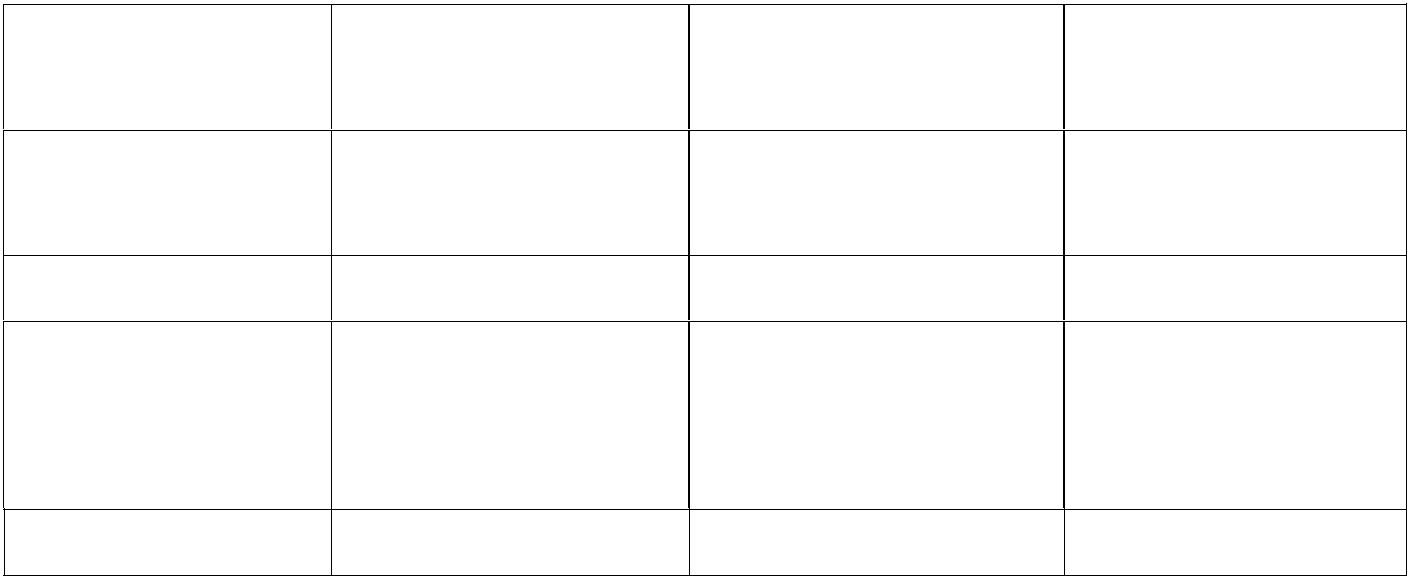 ParticularYear(2014-15)Year(2015-16)Year(2016-17)Paid Up ShareCapital (A)Free Reserve (B)Accumulatedlosses/ Fictitiousassets (C)Total (A+B-C)(Signature of Statutory Auditor)Name of Statutory Auditor:Name of Statutory Auditor Firm:SealSupporting Documents: Copy of audited balance sheet and profit & loss statement for the concerned years.40 | P a g eMinistry of Skill Development & Entrepreneurship,Government of IndiaForm – 6:	Number of EmployeesAs on date of submission of the proposal, the Bidder should have at least 10 full time employees having qualification of CA/MBA/CFA with minimum three years’ experience in investment management activity post qualification.[On the letterhead of the organization]Self-CertificateThis is to certify that ---------------------- (Name of the organization), having registered office at -- -------------------- (Address of the registered office), as on date of submission of the bid, has atleast least 10 full time employees with qualification as CA/MBA/CFA with minimum three years’ experience in related activities in portfolio management or stock broking or investment management activity post qualification.Signature:Name of the Authorized Signatory:Designation:Self-Certificate on the letterhead of the bidder signed by Authorized signatory with the bidder’s seal and stamp.41 | P a g eMinistry of Skill Development & Entrepreneurship,Government of IndiaForm – 7:	No - Conviction Certificate[On the letterhead of the organization]No-Conviction CertificateThis is to certify that ---------------------- (Name of the organization), having registered office at -- -------------------- (Address of the registered office), as on date of submission of bid, has not been barred/blacklisted/failed to honour any commitment related to investment management activities by any Government (Central or State Government)/semi Government/Public sector entity in India or is under a declaration of ineligibility for fraudulent or corrupt practices or inefficient/ineffective performance by any Government (Central or State Government)/semi Government/Public sector entity in IndiaSignature:Name of the Authorized Signatory:Designation:No conviction certificate should be duly signed by Authorized SignatoryNote: In case, information required by MSDE is not provided by the bidder in the forms/formats provided above, MSDE shall proceed with the evaluation based on information provided and may not request the bidder for further information. Hence, responsibility for providing information as required in the above forms lies solely with the bidders.42 | P a g eMinistry of Skill Development & Entrepreneurship,Government of IndiaPART 3: FORMATS FOR TECHNICAL PROPOSALUndertakingBidder should provide an undertaking in the format given below on the letterhead of the bidders organization.[On the letterhead of the organization]It is certified that the information furnished here in and as per the proposal/documents/clarifications submitted is true and correct and nothing has been concealed or tampered with. We have gone through all the conditions of Bid and is liable to any punitive action for furnishing false information / documents.We have read the provisions of the RFP, Annexure thereto and addendums. We understand that any additional conditions, variations, deviations, assumptions if any, found in our proposal shall not be given effect to and shall not be binding on MSDE in case our proposal is accepted.Dated this _____ day of ____________________ 2018Signature(Bidder Seal)__________________In the capacity ofDuly authorized to sign bids for and on behalf of:43 | P a g eMinistry of Skill Development & Entrepreneurship (MSDE),Government of IndiaAnnexure 2: Content and Format of Financial Bid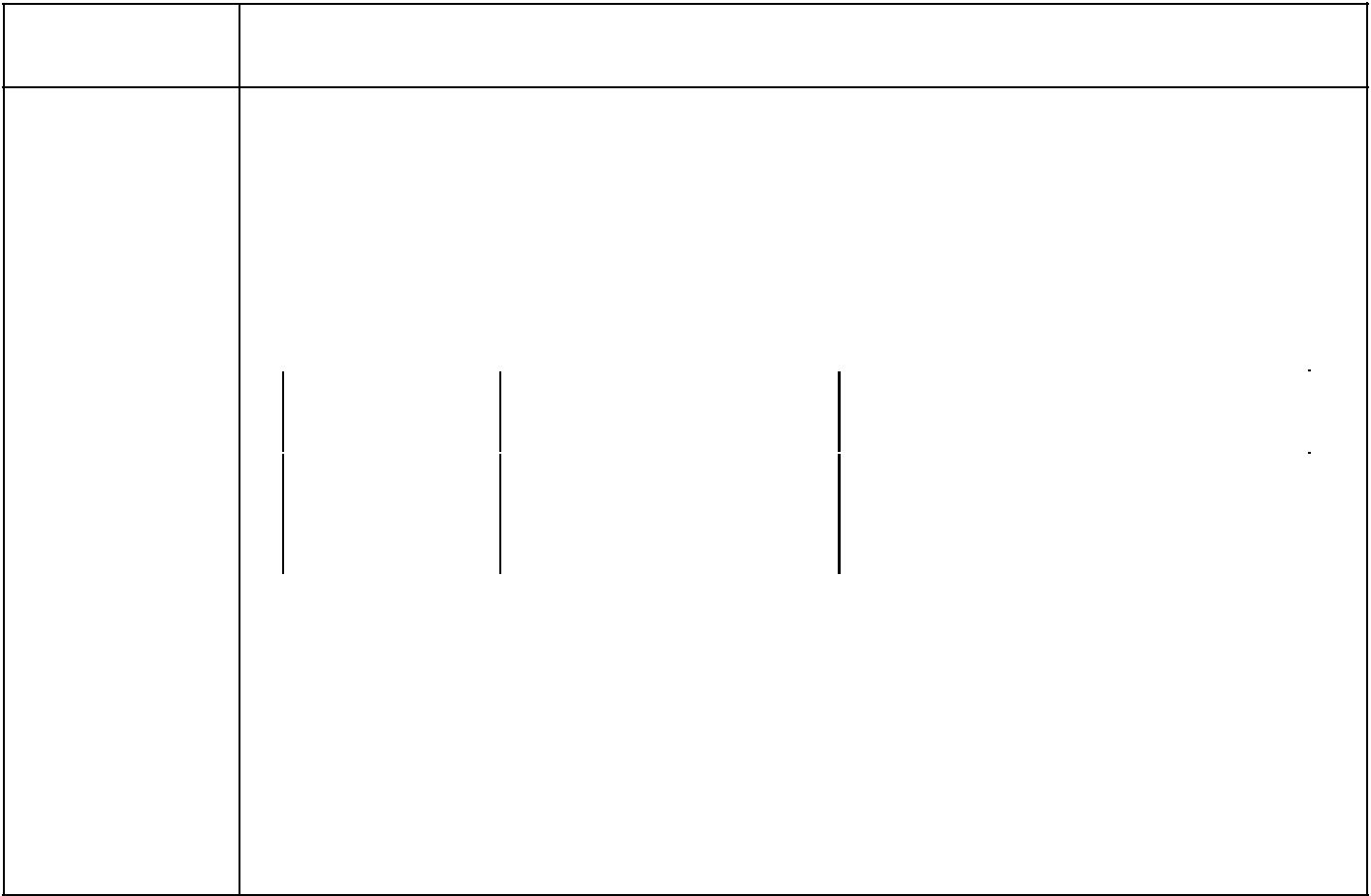 Particular	Amount (in words and figures)AssetManagement fee onPerAnnumBasisAnnual fixed Management charges:  RS.:ANDPerformance based fee structure (Pre-defined):Total Fee payable: A (as quoted by bidder) + B (performance based pre-defined fee structure)Note:-The benchmark yield will be linked to the market yield.The Benchmark yield will be the simple average of the 10 year G-sec annualized yield for the specific financial year plus a spread of 50 basis pointThe fees quoted shall be inclusive of all taxes and duties, except GST. The component of GST, may be separately indicated.The fee shall be payable on the yearly basisNo deviations will be accepted from the Annexure 2 – Financial Format, by the Ministry of Skill Development & EntrepreneurshipThe above rates shall be fixed and remain valid for the entire contract duration.All the prices should be inclusive of all taxes and duties, except GST which should be clearly specified.Payments will be made as per the payment terms mentioned in this tender document after 44 | P a g eMinistry of Skill Development & Entrepreneurship (MSDE),Government of Indiadeducting penalties if any.No price variation shall be allowed during the period of contract.MSDE will not make any additional payments apart from the amounts quoted in the above provided format.If required the rates provided above would be used as pro-rata rates for other similar requirements of MSDE in case the need arises.Signature of Tenderer_____________________Business Address_____________________Date: _____________________________Place:_______________________________45 | P a g eMinistry of Skill Development & Entrepreneurship (MSDE),MSDE,Government of IndiaAnnexure 3: Evaluation Criteria: Technical Bid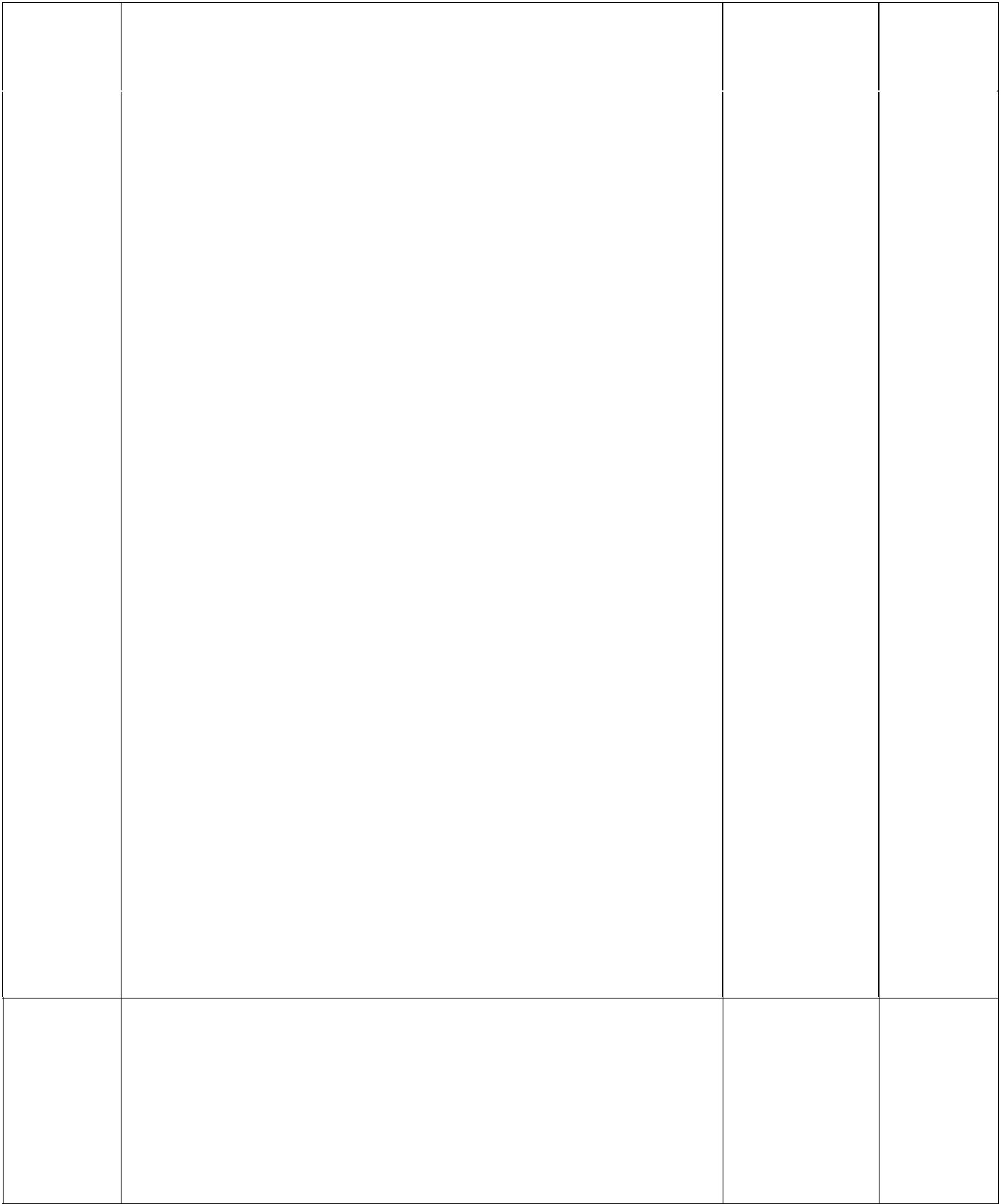 Some of the parameters for evaluating the previous experience would include:Number of Projects Type of ClientTotal Value of Project. Status of the ProjectRelevance to the assignment etc.Some of the parameters to be evaluated would include:Understanding of the task and its objectives. Overall approach and its responsiveness to the46 | P a g eMinistry of Skill Development & Entrepreneurship (MSDE),MSDE,Government of India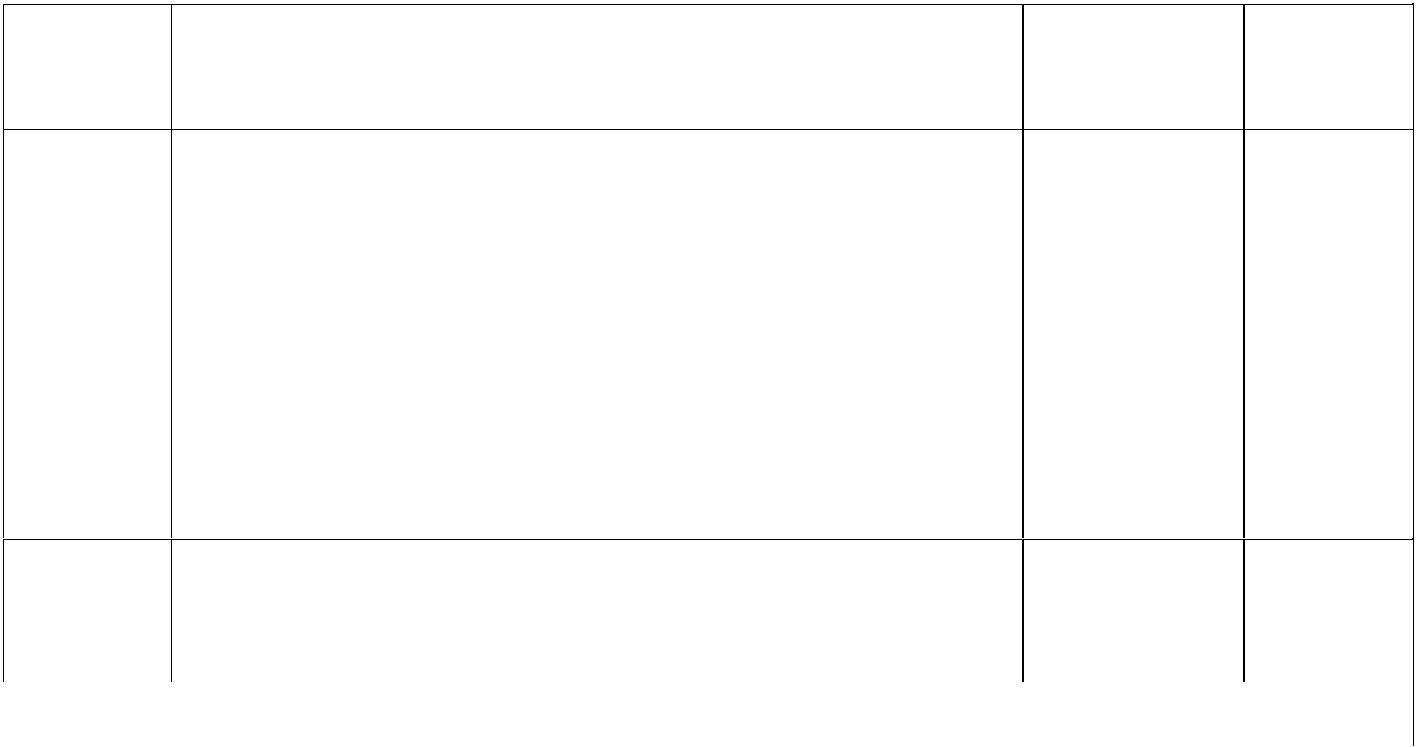 S.No.Evaluation CriteriaMaximumScoreMin.Cut-offobjective of the assignment.Methodology to be adopted. Organization and Staffing Risk Management.47 | P a g eMinistry of Skill Development & Entrepreneurship (MSDE),MSDE,Government of IndiaEND OF DOCUMENT48 | P a g eABBREVIATION/DESCRIPTIONACRONYMEMDEarnest Money DepositMSDEMinistry of Skill Development & EntrepreneurshipNSDFNational Skill Development FundGoIGovernment Of IndiaIAImplementing AgencyITBInstruction to BiddersPBGPerformance Bank GuaranteeRFPRequest For ProposalTCCTechnical Co-ordination CommitteeTECTechnical Evaluation CommitteeName of the officerDesignationContact ParticularsShri Lendup SherpaUnder SecretaryGround Floor, Shivaji StadiumAnnexe Building,Ministry Of Skill Development &Entrepreneurship, Shaheed BhagatSingh Marg, New Delhi – 110001(lendup.sherpa@nic.in)S.Page NoReferenceQueriesRecommendations/ExplanationNoClauseS. NoEligibility CriteriaProof Required1.The  Bidder  should  be  a  SEBI  registered  PortfolioCopy   of   Registrationmanager and should have been in operations in India forcertificates.manager and should have been in operations in India forAs per the Form – 3 inatleast 5 years from the date of submission of the bid.As per the Form – 3 inatleast 5 years from the date of submission of the bid.Annexure 1 given at pageAnnexure 1 given at page39 of this RFP document.12 | P a g eS. NoEligibility CriteriaProof RequiredProof RequiredProof RequiredProof Required2.The Bidder should have a Net Worth (Paid up ShareACertificateCertificateCertificateCertificatedulydulyCapital plus Free Reserves less Accumulated losses /certifiedcertifiedbybytheFictitious assets) of atleast rupees 50 crores  for each ofindependentindependentindependentauditorauditorofthe financial years 2014-2015, 2015-16 & 2016-17the  Bidder,  as  per  thethe  Bidder,  as  per  thethe  Bidder,  as  per  thethe  Bidder,  as  per  thethe  Bidder,  as  per  thethe  Bidder,  as  per  thethe  Bidder,  as  per  theForm - 4  in Annexure 1Form - 4  in Annexure 1Form - 4  in Annexure 1Form - 4  in Annexure 1Form - 4  in Annexure 1Form - 4  in Annexure 1Form - 4  in Annexure 1given at page 40 of thisgiven at page 40 of thisgiven at page 40 of thisgiven at page 40 of thisgiven at page 40 of thisgiven at page 40 of thisgiven at page 40 of thisRFP document.RFP document.RFP document.RFP document.RFP document.AuditedAuditedfinancialfinancialfinancialstatementsstatements(reflecting(reflecting(reflectingoverall net worth) for theoverall net worth) for theoverall net worth) for theoverall net worth) for theoverall net worth) for theoverall net worth) for theoverall net worth) for thelast three financial years.last three financial years.last three financial years.last three financial years.last three financial years.last three financial years.last three financial years.3.The Minimum Net Asset under Investment ManagementACertificateCertificateCertificateCertificatedulydulyin Portfolio Management Service managed by the biddercertifiedcertifiedfromfromfromvariousvariousduring each of the three financial years as on 31st March,Trusts.Trusts.2017 should be Rs. 1000 crore.4.As on date of submission of the bid, the Bidder must haveSelf-CertificateSelf-CertificateSelf-CertificateSelf-Certificateonontheat least 10 full time employees with qualification asletterheadletterheadofthethebidderbidderCA/MBA/CFA with minimum three years’ experience insignedbybyAuthorisedAuthorisedAuthorisedrelated  activities  in  portfolio  management  or  stocksignatorysignatorywithwiththebroking  or  investment  management  activity  postbidder’s seal and stamp.bidder’s seal and stamp.bidder’s seal and stamp.bidder’s seal and stamp.bidder’s seal and stamp.bidder’s seal and stamp.bidder’s seal and stamp.qualification.As per the Form – 6 inAs per the Form – 6 inAs per the Form – 6 inAs per the Form – 6 inAs per the Form – 6 inAs per the Form – 6 inAs per the Form – 6 inAnnexure 1 given at pageAnnexure 1 given at pageAnnexure 1 given at pageAnnexure 1 given at pageAnnexure 1 given at pageAnnexure 1 given at pageAnnexure 1 given at page41 of this RFP document.41 of this RFP document.41 of this RFP document.41 of this RFP document.41 of this RFP document.41 of this RFP document.41 of this RFP document.5.As on date of submission of bid, the bidder should notNo ConvictionNo ConvictionNo ConvictionNo Convictioncertificatecertificatecertificatehave  been  barred/blacklisted/failed  to  honour  anyduly signed by authorisedduly signed by authorisedduly signed by authorisedduly signed by authorisedduly signed by authorisedduly signed by authorisedduly signed by authorisedcommitment related to investment management activitiessignatory.signatory.by any Government (Central or State Government)/semiAs per the Form – 7 inAs per the Form – 7 inAs per the Form – 7 inAs per the Form – 7 inAs per the Form – 7 inAs per the Form – 7 inAs per the Form – 7 inGovernment/Public  sector entity in  India or  under aAnnexure 1 given at pageAnnexure 1 given at pageAnnexure 1 given at pageAnnexure 1 given at pageAnnexure 1 given at pageAnnexure 1 given at pageAnnexure 1 given at pagedeclaration  of  ineligibility  for  fraudulent  or  corrupt42 of this RFP document.42 of this RFP document.42 of this RFP document.42 of this RFP document.42 of this RFP document.42 of this RFP document.42 of this RFP document.S. No  Eligibility CriteriaProof Requiredpractices or inefficient/ineffective performance by anyGovernment   (Central   or   State   Government)/semiGovernment/Public sector entity in India7.The bidder should have submitted the Tender documentEMD:   Bank   Demandfee (non-refundable) and the EMD as mentioned in theDraftRFP.2Stage-II:Financialbidsof onlythebiddersFinancial Bidhavingtheminimumminimumabsolutetechnical  score  of  70with  eachtechnical  score  of  70with  eachtechnical  score  of  70with  eachtechnical  score  of  70with  eachtechnical  score  of  70with  eachcategoryoftechnicalevaluationevaluationcriteria achieving minimum 60 % ofcriteria achieving minimum 60 % ofcriteria achieving minimum 60 % ofcriteria achieving minimum 60 % ofcriteria achieving minimum 60 % ofthe  marks  for  that  category  asthe  marks  for  that  category  asthe  marks  for  that  category  asthe  marks  for  that  category  asthe  marks  for  that  category  asspecified in Annexure 3specified in Annexure 3specified in Annexure 3of the RFP,of the RFP,will be openedwill be openedSl. NoEligibility CriteriaProof RequiredCheckPageListReferenc(Yes/No)e1.The Bidder should be a SEBI registeredCopy ofYes/NOPage no.Portfolio manager and should haveRegistration<<>>been in operations in India for atleast 5certificates.years from the date of submission ofAs per the Form –the bid.3 in Annexure 1given at page 39of this RFPdocument.2.The Bidder should have a Net WorthA Certificate dulyYes/NOPage no.(Paid up Share Capital plus Freecertified by the<<>>Reserves less Accumulated losses /statutory auditorFictitious assets) of atleast rupees 50of the Bidder, ascrores for each of the financial yearsper the Form - 42014-2015, 2015-16 & 2016-17in Annexure 1given at page 40of this RFPdocument.Audited financialstatements(reflecting overallnet worth) for thelast three financialyears.3.The Minimum Net Asset underA Certificate dulyYes/NOPage no.Sl. NoEligibility CriteriaProof RequiredCheckPageListReferenc(Yes/No)eInvestment Management in trustscertified from<<>><<>>managed by the bidder during each ofvarious Trusts.the three financial years as on 31stMarch, 2017 should be Rs. 1000 Crore.4.As on date of submission of the bid, theSelf-Certificate onYes/NOPage no.Bidder must have at least 10 full timethe letterhead of<<>><<>>employees with qualification asthe bidder signedCA/MBA/CFA with minimum threeby Authorisedyears’ experience in investmentsignatory with themanagement activity post qualification.bidder’s seal andstamp.As per the Form –6 in Annexure 1given at page 41of this RFPdocument.5.As on date of submission of bid, theNo Convictionbidder should not have beencertificate dulybarred/blacklisted/failed to honour anysigned bycommitment related to investmentauthorisedmanagement activities by anysignatory.Government (Central or StateAs per the Form –Government)/semi Government/Public7 in Annexure 1sector entity in India or under agiven at page 42declaration of ineligibility forof this RFPfraudulent or corrupt practices ordocument.inefficient/ineffective performance by36 | P a g e36 | P a g eTender DocumentFee: Demand draftor Proof ofpayment.EMD: BankGuarantee /Demand Draft /Banker’s Cheque/Fixed deposit.PerformancePredefined SLABFee: (Pre-defined)SlabSLAB – 1Upto first 25 basisFee: ___ of the incrementalpoint above thereturn on the incrementalbenchmark yield:investmentsSLAB – 2Yield on theFee:  ___ of the incrementalincrementalreturn on the incrementalinvestments aboveinvestmentsSLAB – 1S.No.Evaluation CriteriaEvaluation CriteriaEvaluation CriteriaMaximumMin.ScoreCut-offAPAST EXPERIENCE OF THE COMPANYPAST EXPERIENCE OF THE COMPANY2012(Kindly provide all citations for each category in the(Kindly provide all citations for each category in theformat as provided in Annexure1 along with the copy offormat as provided in Annexure1 along with the copy ofwork order and order and certificate of completion /self-work order and order and certificate of completion /self-certificate attested by the authorized signatory of thecertificate attested by the authorized signatory of thebidder (In case of self-certificate the bidder needs tobidder (In case of self-certificate the bidder needs toprovide proof of completion of the stated value of theprovide proof of completion of the stated value of theconcerned experience cited).concerned experience cited).The key parameters for evaluation should be highlightedThe key parameters for evaluation should be highlightedin the work.)in the work.)BProposed methodology for fund management4024CPresentation of the fund manager before the evaluation4024Committee/expertsTOTAL SCORE10070